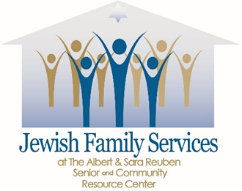 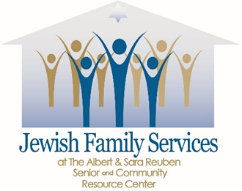 Seniors in Place ActivitiesJuly 2019Date & TimeEventCostWed Jul 3Depart JCC 6:00 pmStar-spangled Symphony: Connor PrairiePlease make your choice of entree (see enclosed form) and mail to JFS.RSVP to Ruthie at 317.557.2265. Payment must be received by June 10.$59Includes admission, dinner, table seating& transportationSat Jul 6Hole in the Wall Club: Mon Jul 810:00 amKnitting ClubMeet at Hooverwood, 7001 Hoover Road.Call Dorothy at 317.254.1123 for additional info.No chargeTue Jul 910:30 amBook Club: Hasten Hebrew Academy, 6602 Hoover RoadMeets the 2nd Tuesday of each month. Please call Monica Rosenfeld at 317.255.3604 or 317.691.5907 for more information. Books may be picked up at the JFS office Monday–Thursday 9 am–12 pm, Friday 9 am–2 pm. All are welcome.No chargeMon Jul 152:00 pmSing-along ClubCall Carol at 317.255.3244 to RSVP.No chargeTue Jul 161:00 pmBoard Game Day: JCC, 6701 Hoover RoadBring your favorite board game and socialize with friends.No chargeTue Jul 16Depart JCC 1:00 pmColor of Style: Indiana State MuseumWho we are shapes how we dress—and the colors we choose to wear. In this experience, learn how perceptions of color have changed over time and see incredible outfits from the museum’s collection. Discover which color best defines you, let your creativity shine in the Style Studio and find your perfect Instagrammable moment in this experience that’s all about playing with color and style. RSVP to Ruthie at 317.557.2265. Payment must be received by July 1.Minimum of 7 people required.$25Includes admission& transportationThu Jul 187:45 pmDrum Circle: Bongo Boy, 8481 Bash Street, #1100Come let loose your inner drummer in a warm and friendly international drum circle. After drumming we will stop by DeBrand Fine Chocolates at Keystone at the Crossing for coffee and dessert.RSVP to Ruthie at 317.557.2265 by June 29.Transportation will be provided if we have a minimum of 7 people.Suggested donation of $10/personfor transportationSun Jul 287:00 pmIndianapolis Municipal Band Concert, Lions Park, 115 S. Elm Street, ZionsvilleIndy's oldest all-volunteer community band.RSVP to Ruthie at 317.557.2265.Mon Jul 2910:00 amKnitting ClubMeet at Hooverwood, 7001 Hoover Road.Call Dorothy at 317.254.1123 for additional info.No chargeTue Jul 30Depart JCC 6:00 pmIndianapolis Indians vs Columbus Clippers Baseball GameWe will have excellent seats. Dinner will be served to us: hot dog, chips, drink and ice cream.RSVP to Ruthie at 317.557.2265. Call Janet at 317.251.8881 for more information. Checks must be received by July 5.$35Includes transportation, admission & dinner